О внесении изменений в постановление администрации Мариинско-Посадского района от 04.02.2019 №67 «О создании комиссии по проведению Всероссийскойпереписи населения 2020 года на территории Мариинско-Посадского района Чувашской Республики»В связи с кадровыми изменениями администрация Мариинско-Посадского   района  п о с т а н о в л я е т :1. Внести изменения в состав комиссии, приложение № 2 изложить в следующей редакции:«Приложение № 2 к постановлению администрации Мариинско-Посадского района                                                                                                                 от  04.02.2019  № 67СОСТАВкомиссии по проведению  Всероссийской переписи населения  2020 года  в Мариинско-Посадском районе Чувашской Республики           2. Настоящее постановление вступает в силу со дня подписания. Глава администрации Мариинско-Посадского района                                                                         А.А. Мясников  Чăваш  РеспубликинСĕнтĕрвăрри районĕнадминистрацийĕЙ Ы Ш Ё Н У                    №Сĕнтĕрвăрри  хули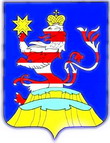 Чувашская  РеспубликаАдминистрацияМариинско-ПосадскогорайонаП О С Т А Н О В Л Е Н И Е22.10.2019   № 781 г. Мариинский  ПосадМясников А.А.-глава администрации  Мариинско-Посадского района (председатель комиссии)Матюшова  Е.В.Веденеева  М.М.Члены Комиссии:Гурьева Л. Э.Мустаев В.Н. ----заместитель  главы администрации - начальник  отдела  культуры и социального развития администрации  Мариинско-Посадского  района (заместитель председателя комиссии)управляющий делами - начальник отдела  организационной работы (ответственный секретарь  комиссии)начальник отдела статистики населения, здравоохранения, уровня жизни и обследований домашних хозяйств Территориального органа Федеральной службы государственной статистики по Чувашской Республикеначальник отдела  сельского хозяйства администрации Мариинско-Посадскогорайона Арсентьева  С.В.Цветкова  О.В. Малинин  А.Н. Иванов А.П. Иванова С.А.Геронтьева О.В.Николаева Л.М.Макшанцева  Ю.А.Гладкова Н.Б.Осокин В.Г.   Назаров  С.М.Белова  Р.П.Алаев Н.М.  Мельникова  М.В.Кураков В.Ф. Орлов  В.А. Емельянова  С.Ю.Журавлев М.Ю.Андреев В.Н.Архипов  А.М.Григорьев В.И.Львова О.И. Тарасова   Н.Н. Сергеев А.А.------------------------начальник отдела образования и молодежной политики администрации Мариинско-Посадского района начальник отдела юридической службы администрации Мариинско-Посадского района начальник отдела  специальных программ администрации Мариинско-Посадского района начальник отдела информатизации администрации Мариинско-Посадского районаначальник финансового отдела  администрации Мариинско-Посадского районазаместитель начальника отдела  экономики и имущественных отношений  администрации  Мариинско-Посадского районаначальник отдела ЗАГС администрации Мариинско-Посадского района начальник  хозяйственной службы администрации  Мариинско-Посадского районаглава администрации Мариинско-Посадского городского поселения (по согласованию)глава Аксаринского сельского поселения  (по согласованию)глава  Бичуринского сельского поселения (по согласованию)глава Большешигаевского сельского поселения (по согласованию)глава  Карабашского сельского поселения (по согласованию)глава Кугеевского сельского поселения (по согласованию)глава  Октябрьского сельского поселения (по согласованию)глава Первочурашевского сельского поселения (по согласованию)глава  Сутчевского  сельского поселения (по согласованию)глава Шоршельского сельского поселения (по согласованию)глава  Эльбарусовского сельского поселения (по согласованию)глава Приволжского сельского поселения (по согласованию)директор ГУ "Центр занятости населения" (по согласованию)директор  отдела социальной защиты Мариинско-Посадского района КУ "Центр  предоставления мер соцподдержки" (по согласованию)директор  БУ ЧР "Мариинско - Посадский центр социального обслуживания населения" (по согласованию)начальник Межмуниципального отдела МВД РФ "Мариинско-Посадский  (по согласованию)